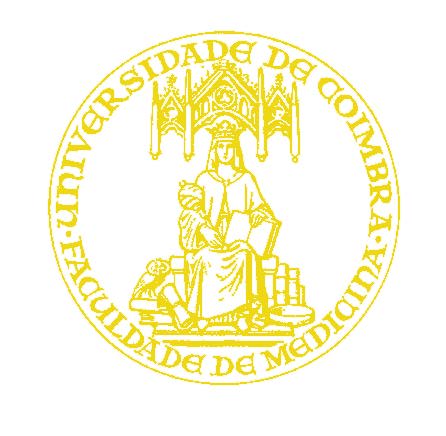 FACULDADE DE MEDICINA DA UNIVERSIDADE DE COIMBRATRABALHO FINAL DO 6º ANO MÉDICO COM VISTA À ATRIBUIÇÃO DO GRAU DE MESTRE NO ÂMBITO DO CICLO DE ESTUDOS DE MESTRADO INTEGRADO EM MEDICINA AndrÈ Gonçalo dias de lima AntunesImpacto da fibrilhação auricular no prognóstico de doentes com sindromes coronárias agudasArtigo científicoÁrea científica de Cardiologiatrabalho realizado Sob a orientação de:Professor doutor pedro MonteiroDr.ª Hélia martinsMarço/2013